Проєкт КАБІНЕТ МІНІСТРІВ УКРАЇНИПОСТАНОВАвід ____________2020 р.  №________Київ  Про внесення змін до постанови Кабінету Міністрів України від 10 липня 2019 р. № 639        Кабінет Міністрів України  п о с т а н о в л я є:        Внести до  постанови Кабінету Міністрів України від 10 липня 2019 р. 
№ 639 «Про затвердження Порядку використання коштів, передбачених у державному бюджеті для підтримки пріоритетних напрямів наукових досліджень і науково-технічних (експериментальних) розробок у закладах вищої освіти» (Офіційний вісник України, 2019 р., № 59, ст. 2033), зміни, що додаються.Прем’єр-міністр України                                                    О. ГОНЧАРУК                                                                              ЗАТВЕРДЖЕНО
                                                                            постановою Кабінету Міністрів України
                                                                          від                            №ЗМІНИ,
що вносяться до  постанови Кабінету Міністрів Українивід 10 липня 2019 р. № 639.Пункт 2  постанови викласти в такій редакції: « 2. Установити, що у 2020 році кошти, передбачені у державному бюджеті для підтримки пріоритетних напрямів наукових досліджень і науково-технічних (експериментальних) розробок у закладах вищої освіти, спрямовуються за науковими напрямами закладів вищої освіти, які за результатами державної атестації віднесені до кваліфікаційної групи А, в межах обсягу видатків, затвердженого Законом України «Про Державний бюджет України на 2020 рік».2. У Порядку використання коштів, передбачених у державному бюджеті для підтримки пріоритетних напрямів наукових досліджень і науково-технічних (експериментальних) розробок у закладах вищої освіти, затвердженому зазначеною постановою: 1) у пункті 7 абзац шостий викласти в такій редакції: «   - середньорічний обсяг коштів (кошти загального та спеціального фонду державного бюджету, отримані на виконання науково-дослідних робіт закладом вищої освіти за науковим напрямом за останні п’ять років). Для розрахунку  у 2020 році  та наступних роках беруться значення загального та спеціального фонду до 2019 року включно, з 2021 року для розрахунку  включаються виключно значення спеціального фонду державного бюджету, отримані на виконання науково-дослідних робіт закладом вищої освіти за науковим напрямом;».¯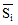 в абзаці восьмому слово «всіх» замінити  словами «за всіма науковими напрямами»;в абзаці дев’ятому слово «усіх» замінити  словами «за всіма науковими напрямами»;2) пункт 9 викласти в такій редакції: «9. Бюджетні кошти спрямовуються на:1) проведення досліджень і розробок у межах тих наукових напрямів закладів вищої освіти, які віднесені до кваліфікаційної групи А або Б;2) розвиток інфраструктури, оновлення та модернізацію матеріально-технічної бази наукової і науково-технічної діяльності у межах тих наукових напрямів закладів вищої освіти, які віднесені до кваліфікаційної групи А або Б.»3)  абзац перший пункту 14 доповнити реченням такого змісту: «Щороку до 15 числа другого місяця, що настає за звітним, МОН розміщує надані звіти на  своєму офіційному вебсайті.»____________________________________